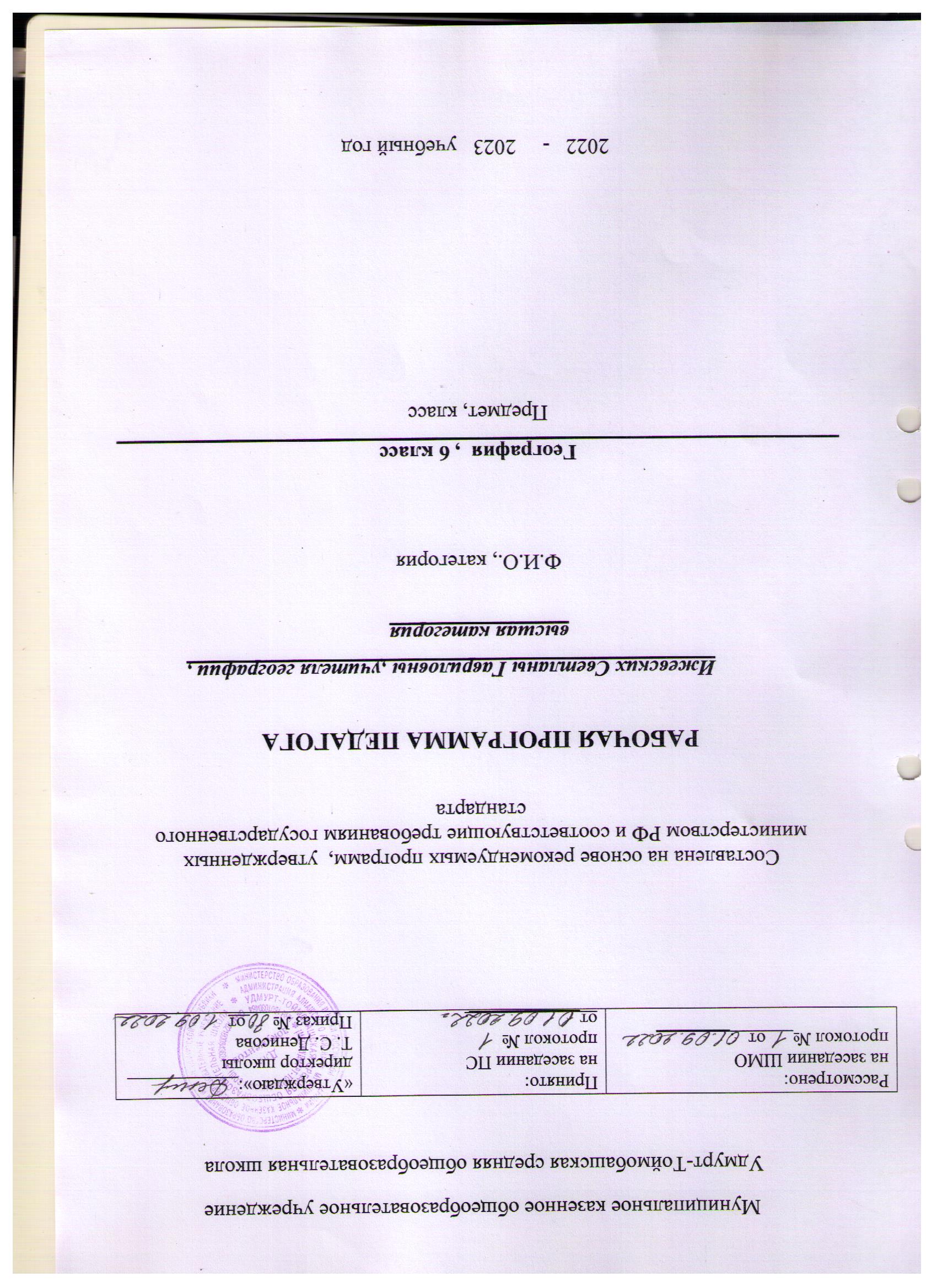 ПОЯСНИТЕЛЬНАЯ ЗАПИСКАРабочая программа учебного предмета «География» в 6 классе составлена на основе следующих нормативно-правовых документов:Федерального закона Российской Федерации от 29 декабря 2012 г. № 279-ФЗ «Об образовании в Российской Федерации»Федерального государственного образовательного стандарта
основного общего образования(утв. приказом Министерства образования и науки РФ от 17 декабря . N 1897 (зарегистрирован Минюстом России 01.02.2011, рег. №19644) Примерной основной образовательной программы основного общего образования (одобрена решением федерального учебно-методического объединения по общему образованию (протокол от 8 апреля 2015 г. № 1/15(в редакции протокола № 1/20 от 04.02.2020 ).Приказ Минпросвещения России от 22.11.2019 N 632 "О внесении изменений в федеральный перечень учебников, рекомендуемых к использованию при реализации имеющих государственную аккредитацию образовательных программ начального общего, основного общего, среднего общего образования, сформированный приказом Министерства просвещения Российской Федерации от 28 декабря 2018 г. N 345" сформирован новый ФПУ на 2020-2021 учебный год.Постановления Главного  государственного санитарного врача РФ от 29 декабря . №189 «Об утверждении СанПиН 2.4.2.2821-10 "Санитарно-эпидемиологические требования к условиям и организации обучения в общеобразовательных учреждениях" с изменениями.Учебного плана МКОУ Удмурт- Тоймобашской СОШ на 2022-2023 учебный год Положения о рабочей программе МКОУ Удмурт- Тоймобашской СОШ9. Примерной программы по учебным предметам. География. 5-9 классы. - М.: Просвещение, 2012. - (Стандарты второго поколения10.  Рабочие программы. География. 5-9 классы: учебно-методическое пособие/ сост. С. В. Курчина. - 2-е изд., стереотип. - М.: Дрофа, 2013.11. Учебника: Т.П. Герасимова, Неклюкова  Начальный курс географии.6 кл. – М.: Дрофа, 2017           учебник для общеобразовательных учреждений, -М.:Дрофа,2014. (Гриф: Рекомендовано МО РФ)При изучении  географии в 6 классе будут использоваться средства наглядности и оборудования образовательного центра « Точка Роста» ( гербарии, микроскоп, барометр, термометр , гигрометр)Цели и задачи:1.формирование представлений о географиии, её роли в освоении планеты человеком, о географических знаниях как компоненте научной картины мира, их необходимости для решения современных практических задач человечества и своей страны, в том числе задачи охраны окружающей среды и рационального природопользования; 2) формирование первичных компетенций использования территориального подхода как основы географического мышления для осознания своего места в целостном, многообразном и быстро изменяющемся мире и адекватной ориентации в нём; 3) формирование представлений и основополагающих теоретических знаний о целостности и неоднородности Земли как планеты людей в пространстве и во времени, основных этапах её географического освоения, особенностях природы, жизни, культуры и хозяйственной деятельности людей, экологических проблемах на разных материках и в отдельных странах; 4) овладение элементарными практическими умениями использования приборов и инструментов для определения количественных и качественных характеристик компонентов географической среды, в том числе её экологических параметров;  5) овладение основами картографической грамотности и использования географической карты как одного из языков международного общения; 6)овладение основными навыками нахождения, использования и презентации географической информации; 7) формирование умений и навыков использования разнообразных географических знаний в повседневной жизни для объяснения и оценки явлений и процессов, самостоятельного оценивания уровня безопасности окружающей среды, адаптации к условиям территории проживания, соблюдения мер безопасности в случае природных стихийных бедствий и техногенных катастроф; 8) формирование представлений об особенностях деятельности людей ведущей к возникновению и развитию или решению экологических проблем на различных территориях и акваториях, умений и навыков безопасного и экологически целесообразного поведения в окружающей среде. Место курса в учебном планеГеография в основной школе изучается с 5 по 9 класс. Учебное содержание курса географии в основной школе  сконцентрировано по блокам: с 5 по 7 класс — «География Земли», с 8 по 9 класс — «География России». На изучение географии в базисном учебном плане отводится в 5 и 6 классах по 34 ч (1 ч в неделю), в 7, 8 и 9 классах по 68 ч (2 ч в неделю). Учебным планом МКОУ Удмурт- Тоймобашская СОШ на изучение географии в 6 классе отводится  34 часа (1 час в неделю). Содержание курса географии в основной школе является базой для изучения общих географических закономерностей, теорий, законов, гипотез в старшей школе. В структуре курса «География. Начальный курс. 6 класс» заложена преемственность между курсами, обеспечивающаядинамизм в развитии, расширении и углублении знаний и умений учащихся, в развитии их географического мышления, самостоятельности в приобретении новых знаний.Курс географии 6 класса — курс, формирующий знания из разных областей наук о Земле — картографии, геологии, географии, почвоведения и др. Эти знания позволяют видеть, понимать и оценивать сложную систему взаимосвязей в природе.Таким образом, содержание курса в основной школе представляет собой базовое звено в системе непрерывного географического образования и является основой для последующей уровневой и профильной дифференциации.Планируемые результаты освоения:Личностные результаты:Личностным результатом обучения географии в основной школе является формирование всесторонне образованной, инициативной и успешной личности, обладающей системой современных мировоззренческих взглядов, ценностных ориентаций, идейно-нравственных, культурных и этических принципов и норм поведения.Важнейшие личностные результаты обучения географии:• ценностные ориентации выпускников основной школы, отражающие их индивидуально-личностные позиции:— осознание себя как члена общества на глобальном, региональном и локальном уровнях (житель планеты Земля, гражданин РоссийскойФедерации, житель конкретного региона);— осознание целостности природы, населения и хозяйства Земли, материков, их крупных районов и стран;— представление о России как субъекте мирового географического пространства, ее месте и роли в современном мире;— осознание единства географического пространства России как единой среды обитания всех населяющих ее народов, определяющей общность их исторических судеб;— осознание значимости и общности глобальных проблем человечества;• гармонично развитые социальные чувства и качества:— эмоционально-ценностное отношение к окружающей среде, необходимости ее сохранения и рационального использования;— патриотизм, любовь к своей местности, своему региону, своей стране;— уважение к истории, культуре, национальным особенностям, традициям и образу жизни других народов, толерантность;• образовательные результаты - овладение на уровне общего образования законченной системой географических знаний и умений, навыками их применения в различных жизненных ситуациях.Метапредметные результаты (формирование универсальных учебных действий (УУД).Метапредметными результатами изучения курса «География» является формирование универсальных учебных действий (УУД).Регулятивные УУД:– способности к самостоятельному приобретению новых знаний и практических умений, умения управлять своей познавательной деятельностью;– умения организовывать свою деятельность, определять её цели и задачи, выбирать средства реализации цели и применять их на практике, оценивать достигнутые результаты:самостоятельно обнаруживать и формулировать учебную проблему, определять цель учебной деятельности, выбирать тему проекта;выдвигать версии решения проблемы, осознавать конечный результат, выбирать из предложенных и искать самостоятельно  средства достижения цели;составлять (индивидуально или в группе) план решения проблемы (выполнения проекта);работая по плану, сверять свои действия с целью и, при необходимости, исправлять ошибки самостоятельно;в диалоге с учителем совершенствовать самостоятельно выработанные критерии оценки.Средством формирования регулятивных УУД служат технология проблемного диалога на этапе изучения нового материала и технология оценивания образовательных достижений (учебных успехов).Познавательные УУД:– формирование и развитие посредством географического знания познавательных интересов, интеллектуальных и творческих способностей учащихся;– умения вести самостоятельный поиск, анализ, отбор информации, ее преобразование, сохранение, передачу и презентацию с помощью технических средств и информационных технологий:анализировать, сравнивать, классифицировать и обобщать факты и явления. выявлять причины и следствия простых явлений;осуществлять сравнение, сериацию и классификацию, самостоятельно выбирая основания и критерии для указанных логических операций; строить классификацию на основе дихотомического деления (на основе отрицания);строить логическое рассуждение, включающее установление причинно-следственных связей;создавать схематические модели с выделением существенных характеристик объекта;составлять тезисы, различные виды планов (простых, сложных и т.п.); преобразовывать информацию  из одного вида в другой (таблицу в текст и пр.);вычитывать все уровни текстовой информации;уметь определять возможные источники необходимых сведений, производить поиск информации, анализировать и оценивать её достоверность.Средством формирования познавательных УУД служат учебный материал и прежде всего продуктивные задания учебника, нацеленные на:осознание роли географии в познании окружающего мира и его устойчивого развития;освоение системы географических знаний о природе, населении, хозяйстве мира и его отдельных регионов, на основе которых формируется географическое мышление учащихся;использование географических умений для анализа, оценки, прогнозирования современных социоприродных проблем и проектирования путей их решения;использование карт как информационных образно-знаковых моделей действительности.Коммуникативные УУД:самостоятельно организовывать учебное взаимодействие в группе (определять общие цели, распределять роли, договариваться друг с другом и т.д.).Средством  формирования коммуникативных УУД служат технология проблемного диалога (побуждающий и подводящий диалог) и организация работы в малых группах, а также использование на уроках элементов технологии продуктивного чтения.Предметные результаты :Учащийся  научится:выбирать источники географической информации (картографические, статистические, текстовые, видео- и фотоизображения, компьютерные базы данных), адекватные решаемым задачам; ориентироваться в источниках географической информации (картографические, статистические, текстовые, видео- и фотоизображения, компьютерные базы данных): находить и извлекать необходимую информацию; определять и сравнивать качественные и количественные показатели, характеризующие географические объекты, процессы и явления, их положение в пространстве по географическим картам разного содержания и другим источникам; выявлять недостающую, взаимодополняющую и/или противоречивую географическую информацию, представленную в одном или нескольких источниках;представлять в различных формах (в виде карты, таблицы, графика, географического описания) географическую информацию, необходимую для решения учебных и практико-ориентированных задач;использовать различные источники географической информации (картографические, статистические, текстовые, видео- и фотоизображения, компьютерные базы данных) для решения различных учебных и практико-ориентированных задач: выявление географических зависимостей и закономерностей на основе результатов наблюдений, на основе анализа, обобщения и интерпретации географической информации объяснение географических явлений и процессов (их свойств, условий протекания и географических различий); расчет количественных показателей, характеризующих географические объекты, явления и процессы; составление простейших географических прогнозов; принятие решений, основанных на сопоставлении, сравнении и/или оценке географической информации;проводить с помощью приборов измерения температуры, влажности воздуха, атмосферного давления, силы и направления ветра, абсолютной и относительной высоты, направления и скорости течения водных потоков;различать изученные географические объекты, процессы и явления, сравнивать географические объекты, процессы и явления на основе известных характерных свойств и проводить их простейшую классификацию;использовать знания о географических законах и закономерностях, о взаимосвязях между изученными географическими объектами, процессами и явлениями для объяснения их свойств, условий протекания и различий;оценивать характер взаимодействия деятельности человека и компонентов природы в разных географических условиях с точки зрения концепции устойчивого развития;уметь ориентироваться при помощи компаса, определять стороны горизонта, использовать компас для определения азимута; описывать погоду своей местности; объяснять расовые отличия разных народов мира;давать характеристику рельефа своей местности; уметь выделять в записках путешественников географические особенности территорииУчащийся получит возможность научиться:создавать простейшие географические карты различного содержания;моделировать географические объекты и явления;работать с записками, отчетами, дневниками путешественников как источниками географической информации;подготавливать сообщения (презентации) о выдающихся путешественниках, о современных исследованиях Земли;ориентироваться на местности: в мегаполисе и в природе;использовать знания о географических явлениях в повседневной жизни для сохранения здоровья и соблюдения норм экологического поведения в быту и окружающей среде;приводить примеры, показывающие роль географической науки в решении социально-экономических и геоэкологических проблем человечества; примеры практического использования географических знаний в различных областях деятельности;воспринимать и критически оценивать информацию географического содержания в научно-популярной литературе и средствах массовой информации;составлять описание природного комплекса;выдвигать гипотезы о связях и закономерностях событий, процессов, объектов, происходящих в географической оболочке;сопоставлять существующие в науке точки зрения о причинах происходящих глобальных изменений климата;оценивать положительные и негативные последствия глобальных изменений климата для отдельных регионов и стран;наносить на контурные карты основные формы рельефа;давать характеристику климата своей области (края, республики);Содержание тем учебного предметаИсточники географической информации( 1 час )     Введение. Что изучает география.Представления о мире в древности (Древний Китай, Древний Египет, Древняя Греция, Древний Рим). Появление первых географических карт.География в эпоху Средневековья: путешествия и открытия викингов, древних арабов, русских землепроходцев. Путешествия Марко Поло и Афанасия Никитина.Эпоха Великих географических открытий (открытие Нового света, морского пути в Индию, кругосветные путешествия). Значение Великих географических открытий.Географические открытия XVII–XIX вв. (исследования и открытия на территории Евразии (в том числе на территории России), Австралии и Океании, Антарктиды). Первое русское кругосветное путешествие (И.Ф. Крузенштерн и Ю.Ф. Лисянский).Географические исследования в ХХ веке (открытие Южного и Северного полюсов, океанов, покорение высочайших вершин и глубочайших впадин, исследования верхних слоев атмосферы, открытия и разработки в области Российского Севера). Значение освоения космоса для географической науки.Географические знания в современном мире. Современные географические методы исследования Земли. Изображение земной поверхности.  ( 8 часов)Виды изображения земной поверхности: план местности, глобус, географическая карта, аэрофото- и аэрокосмические снимки. Масштаб. Стороны горизонта. Азимут. Ориентирование на местности: определение сторон горизонта по компасу и местным признакам, определение азимута. Особенности ориентирования в мегаполисе и в природе. План местности. Условные знаки. Как составить план местности. Составление простейшего плана местности/учебного кабинета/комнаты. Географическая карта – особый источник информации. Содержание и значение карт. Топографические карты. Масштаб и условные знаки на карте. Градусная сеть: параллели и меридианы. Географические координаты: географическая широта. Географические координаты: географическая долгота. Определение географических координат различных объектов, направлений, расстояний, абсолютных высот по карте.Природа Земли и человек (23 ч)Земная кора и литосфера. Рельеф Земли. ( 6 ч) Литосфера – «каменная» оболочка Земли. Внутреннее строение Земли. Земная кора. Разнообразие горных пород и минералов на Земле. Полезные ископаемые и их значение в жизни современного общества. Движения земной коры и их проявления на земной поверхности: землетрясения, вулканы, гейзеры.Рельеф Земли. Способы изображение рельефа на планах и картах. Основные формы рельефа – горы и равнины. Равнины. Образование и изменение равнин с течением времени. Классификация равнин по абсолютной высоте. Определение относительной и абсолютной высоты равнин. Разнообразие гор по возрасту и строению. Классификация гор абсолютной высоте. Определение относительной и абсолютной высоты гор. Рельеф дна океанов. Рифтовые области, срединные океанические хребты, шельф, материковый склон. Методы изучения глубин Мирового океана. Исследователи подводных глубин и их открытия.Гидросфера.  ( 7 часов) Строение гидросферы. Особенности Мирового круговорота воды. Мировой океан и его части. Свойства вод Мирового океана – температура и соленость. Движение воды в океане – волны, течения..Воды суши. Реки на географической карте и в природе: основные части речной системы, характер, питание и режим рек. Озера и их происхождение. Ледники. Горное и покровное оледенение, многолетняя мерзлота. Подземные воды. Межпластовые и грунтовые воды. Болота. Каналы. Водохранилища. Человек и гидросфера.Атмосфера — воздушная оболочка Земли. ( 7 часов)Строение воздушной оболочки Земли. Температура воздуха. Нагревание воздуха. Суточный и годовой ход температур и его графическое отображение. Среднесуточная, среднемесячная, среднегодовая температура. Зависимость температуры от географической широты. Тепловые пояса. Вода в атмосфере. Облака и атмосферные осадки. Атмосферное давление. Ветер. Постоянные и переменные ветра. Графическое отображение направления ветра. Роза ветров. Циркуляция атмосферы. Влажность воздуха. Понятие погоды. Наблюдения и прогноз погоды. Метеостанция/метеоприборы (проведение наблюдений и измерений, фиксация результатов наблюдений, обработка результатов наблюдений). Понятие климата. Погода и климат. Климатообразующие факторы. Зависимость климата от абсолютной высоты местности.Климаты Земли. Влияние климата на здоровье людей. Человек и атмосфера.		Биосфера Земли. ( 3 часа)Биосфера – живая оболочка Земли. Особенности жизни в океане. Жизнь на поверхности суши: особенности распространения растений и животных в лесных и безлесных пространствах. Воздействие организмов на земные оболочки. Воздействие человека на природу. Охрана природы.Географическая оболочка Земли. Понятие о географической оболочке. Взаимодействие оболочек Земли. Строение географической оболочки. Понятие о природном комплексе. Глобальные, региональные и локальные природные комплексы. Природные комплексы своей местности. Закономерности географической оболочки: географическая зональность и высотная поясность. Природные зоны Земли. Население Земли (2 ч)Численность населения Земли. Расовый состав. Нации и народы планеты. Страны на карте мира.Факторы, влияющие на размещение населения. Хозяйственная деятельность людей в разных природных условиях. Адаптация человека к природным условиям: их влияние на внешний облик людей, жилища, одежду, орудия труда, пищУчебно- тематический  план Тематическое планирование.Критерии оценки учебной деятельностиРезультатом проверки уровня усвоения учебного  материала является отметка.Проверка и оценка знаний проходит в ходе текущих занятий в устной или письменной форме.При оценке знаний учащихся предполагается обращать внимание на правильность, осознанность, логичность и доказательность в изложении материала, точность использования  терминологии, самостоятельность ответа.Устный ответОценка "5" ставится, если ученик: Показывает глубокое и полное знание и понимание всего объёма программного материала; полное понимание сущности рассматриваемых понятий, явлений и закономерностей, теорий, взаимосвязей; Умеет составить полный и правильный ответ на основе изученного материала; выделять главные положения, самостоятельно подтверждать ответ конкретными примерами, фактами; самостоятельно и аргументировано делать анализ, обобщения, выводы. Устанавливать межпредметные (на основе ранее приобретенных знаний) и внутрипредметные связи, творчески применять полученные знания в незнакомой ситуации. Последовательно, чётко, связно, обоснованно и безошибочно излагать учебный материал; давать ответ в логической последовательности с использованием принятой терминологии; делать собственные выводы; формулировать точное определение и истолкование основных понятий, законов, теорий; при ответе не повторять дословно текст учебника; излагать материал литературным языком; правильно и обстоятельно отвечать на дополнительные вопросы учителя. Самостоятельно и рационально использовать наглядные пособия, справочные материалы, учебник, дополнительную литературу, первоисточники; применять систему условных обозначений при ведении записей, сопровождающих ответ; использование для доказательства выводов из наблюдений и опытов; Самостоятельно, уверенно и безошибочно применяет полученные знания в решении проблем на творческом уровне; допускает не более одного недочёта, который легко исправляет по требованию учителя; имеет необходимые навыки работы с приборами, чертежами, схемами и графиками, сопутствующими ответу; записи, сопровождающие ответ, соответствуют требованиямхорошее знание карты и использование ее, верное решение географических задач.Оценка "4" ставится, если ученик: Показывает знания всего изученного программного материала. Даёт полный и правильный ответ на основе изученных теорий; незначительные ошибки и недочёты при воспроизведении изученного материала, определения понятий дал неполные, небольшие неточности при использовании научных терминов или в выводах и обобщениях из наблюдений и опытов; материал излагает в определенной логической последовательности, при этом допускает одну негрубую ошибку или не более двух недочетов и может их исправить самостоятельно при требовании или при небольшой помощи преподавателя; в основном усвоил учебный материал; подтверждает ответ конкретными примерами; правильно отвечает на дополнительные вопросы учителя. Умеет самостоятельно выделять главные положения в изученном материале; на основании фактов и примеров обобщать, делать выводы, устанавливать внутрипредметные связи. Применять полученные знания на практике в видоизменённой ситуации, соблюдать основные правила культуры устной речи и сопровождающей письменной, использовать научные термины; В основном правильно даны определения понятий и использованы научные термины; Ответ самостоятельный; Наличие неточностей в изложении географического материала; Определения понятий неполные, допущены незначительные нарушения последовательности изложения, небольшие неточности при использовании научных терминов или в выводах и обобщениях;Связное и последовательное изложение; при помощи наводящих вопросов учителя восполняются сделанные пропуски;Наличие конкретных представлений и элементарных реальных понятий изучаемых географических явлений;Понимание основных географических взаимосвязей;Знание карты и умение ей пользоваться;При решении географических задач сделаны второстепенные ошибки. Оценка "3" ставится, если ученик: Усвоил основное содержание учебного материала, имеет пробелы в усвоении материала, не препятствующие дальнейшему усвоению программного материала; Материал излагает несистематизированно, фрагментарно, не всегда последовательно; Показывает недостаточную сформированность отдельных знаний и умений; выводы и обобщения аргументирует слабо, допускает в них ошибки. Допустил ошибки и неточности в использовании научной терминологии, определения понятий дал недостаточно четкие; Не использовал в качестве доказательства выводы и обобщения из наблюдений, фактов, опытов или допустил ошибки при их изложении; Испытывает затруднения в применении знаний, необходимых для решения задач различных типов, при объяснении конкретных явлений на основе теорий и законов, или в подтверждении конкретных примеров практического применения теорий; Отвечает неполно на вопросы учителя (упуская и основное), или воспроизводит содержание текста учебника, но недостаточно понимает отдельные положения, имеющие важное значение в этом тексте; Обнаруживает недостаточное понимание отдельных положений при воспроизведении текста учебника (записей, первоисточников) или отвечает неполно на вопросы учителя, допуская одну-две грубые ошибки. Слабое знание географической номенклатуры, отсутствие практических навыков работы в области географии (неумение пользоваться компасом, масштабом и т.д.); Скудны географические представления, преобладают формалистические знания;Знание карты недостаточное, показ на ней сбивчивый;Только при помощи наводящих вопросов ученик улавливает географические связи.Оценка "2" ставится, если ученик: Не усвоил и не раскрыл основное содержание материала; Не делает выводов и обобщений. Не знает и не понимает значительную или основную часть программного материала в пределах поставленных вопросов; Имеет слабо сформированные и неполные знания и не умеет применять их к решению конкретных вопросов и задач по образцу; При ответе (на один вопрос) допускает более двух грубых ошибок, которые не может исправить даже при помощи учителя. Имеются грубые ошибки  в использовании карты.Оценка "1" ставится, если ученик: Не может ответить ни на один из поставленных вопросов; Полностью не усвоил материал. Примечание. По окончании устного ответа учащегося педагогом даётся краткий анализ ответа, объявляется мотивированная оценка. Возможно привлечение других учащихся для анализа ответа, самоанализ, предложение оценки. Критерии выставления оценок за проверочные тестыКритерии выставления оценок за тест, состоящий из 10 вопросов.Время выполнения работы: 10-15 мин.Оценка «5» - 10 правильных ответов, «4» - 7-9, «3» - 5-6, «2» - менее 5 правильных ответов.Критерии выставления оценок за тест, состоящий из 20 вопросов.Время выполнения работы: 30-40 мин.Оценка «5» - 18-20 правильных ответов, «4» - 14-17, «3» - 10-13, «2» - менее 10 правильных ответов.Источник: А.Э. Фромберг – Практические и проверочные работы по географии: 10 класс  / Кн. для учителя – М.: Просвещение, 2003.Оценка качества выполнения  практических и самостоятельных работ по географии.Отметка "5" Практическая или самостоятельная работа выполнена в полном объеме с соблюдением необходимой последовательности. Учащиеся работали полностью самостоятельно: подобрали необходимые для выполнения предлагаемых работ источники знаний, показали необходимые для проведения практическихи самостоятельных работ теоретические знания, практические умения и навыки.Работа оформлена аккуратно, в оптимальной для фиксации результатов форме.Форма фиксации материалов может быть предложена учителем или выбрана самими учащимися.Отметка "4"Практическая или самостоятельная работа выполнена учащимися в полном объеме и самостоятельно.Допускается отклонение от необходимой последовательности выполнения, не влияющее на правильность конечного результата (перестановка пунктов типового плана при характеристике отдельных территорий или стран и т.д.).Использованы указанные учителем источники знаний, включая страницы атласа, таблицы из приложения к учебнику, страницы из статистических сборников. Работа показала знание основного теоретического материала и овладение умениями, необходимыми для самостоятельного выполнения работы.Допускаются неточности и небрежность в оформлении результатов работы.Отметка "3"Практическая работа выполнена и оформлена учащимися с помощью учителя или хорошо подготовленных и уже выполнивших на "отлично" данную работу учащихся. На выполнение работы затрачено много времени (можно дать возможность доделать работу дома). Учащиеся показали знания теоретического материала, но испытывали затруднения при самостоятельной работе с картами атласа, статистическими материалами, географическими инструментами.Отметка "2"Выставляется в том случае, когда учащиеся оказались не подготовленными к выполнению этой работы. Полученные результаты не позволяют сделать правильных выводов и полностью расходятся с поставленной целью. Обнаружено плохое знание теоретического материала и отсутствие необходимых умений. Руководство и помощь со стороны учителя и хорошо подготовленных учащихся неэффективны из-за плохой подготовки учащегося.Оценка умений работать с картой и другими источниками географических знанийОтметка «5» - правильный, полный отбор источников знаний, рациональное их использование в определенной последовательности; соблюдение логики в описании или характеристике географических территорий или объектов; самостоятельное выполнение и формулирование выводов на основе практической деятельности; аккуратное оформление результатов работы.Отметка «4» - правильный и полный отбор источников знаний, допускаются неточности в использовании карт и других источников знаний, в оформлении результатов.Отметка «3» - правильное использование основных источников знаний; допускаются неточности в формулировке выводов; неаккуратное оформление результатов.Отметка «2» - неумение отбирать и использовать основные источники знаний; допускаются существенные ошибки в выполнении задания и в оформлении результатов.Отметка «1» - полное неумение использовать карту и источники знаний.Требования к выполнению практических работ на контурной карте.	Практические и самостоятельные работы на контурной карте выполняются с использованием карт атласа и учебника, а также описания задания к работе. 1. Чтобы не перегружать контурную карту, мелкие объекты обозначаются цифрами с последующим их пояснением за рамками карты (в графе: «условные знаки»). 2. При нанесении на контурную карту географических объектов используйте линии градусной сетки, речные системы, береговую линию и границы государств ( это нужно для ориентира и удобства, а также для правильности нанесения объектов). 3. Названия географических объектов старайтесь писать вдоль параллелей или меридианов, это поможет оформить карту более аккуратно (требование выполнять обязательно). 4. Не копируйте карты атласа, необходимо точно выполнять предложенные вам задания (избегайте нанесение «лишней информации»: отметка за правильно оформленную работу по предложенным заданиям может быть снижена на один балл в случае добавления в работу излишней информации)5. Географические названия объектов подписывайте с заглавной буквы.6. Работа должна быть выполнена аккуратно без грамматически ошибок (отметка за работу может быть снижена за небрежность и грамматические ошибки на один и более баллов).Правила работы с контурной картой.1. Подберите материалы для выполнения задания на карте (текстовые карты, статистические материалы, текст учебника), выделите главное.2. Проранжируйте показатели по 2-3 уровням – высокие, средние, низкие.3. При помощи условных знаков, выбранных вами, выполните задание, условные знаки отобразите в легенде карты.4. Правильно подпишите географические объекты – названия городов и поселков расположите по параллелям или параллельно северной рамки карты; надписи не должны перекрывать контуров других обозначений; надписи делайте по возможности мелко, но четко.                                                                            5. Над северной рамкой (вверху карты) не забудьте написать название выполненной работы .                                6. Не забудьте подписать работу внизу карты!                                                                                                      Помните: работать в контурных картах фломастерами и маркерами запрещено!Перечень обязательной географической номенклатуры6 классТема ”План и карта”Материки: Австралия, Антарктида, Африка, Евразия, Северная Америка, Южная Америка.Континенты: Австралия, Азия, Америка, Антарктида, Африка, Европа.Океаны: Атлантический, Индийский, Северный Ледовитый, Тихий.Тема ”Литосфера”Равнины: Амазонская низменность, Аравийское плоскогорье, Бразильское плоскогорье, Восточно-Европейская ( Русская ), Великая Китайская, Великие равнины, Декан, Западно-Сибирская, Среднерусская возвышенность, Среднесибирское плоскогорье, Прикаспийская низменность.Горы: Анды, Алтай, Альпы, Гималаи, Кавказ, Кордильеры, Скандинавские, Тянь-Шань, Уральские.Вершины и вулканы: Аконкагуа, Везувий, Гекла, Джомолунгма (Эверест), Килиманджаро, Ключевская Сопка, Косцюшко, Котопахи, Кракатау, Мак-Кинли, Мауна-Лоа, Орисаба, Эльбрус, Этна.Острова: Большие Антильские, Великобритания, Гавайские, Гренландия, Исландия, Калимантан, Мадагаскар, Новая Гвинея, Новая Зеландия, Огненная Земля, Сахалин, Тасмания, Японские.Полуострова: Аравийский, Индокитай, Индостан, Калифорния, Камчатка, Лабрадор, Скандинавский, Сомали, Таймыр, Флорида.Тема ”Гидросфера”Моря: Азовское, Аравийское, Балтийское, Баренцево, Восточно-Сибирское, Карибское, Красное, Мраморное, Охотское, Средиземное, Филиппинское, Чёрное, Японское.Заливы: Бенгальский, Гвинейский, Гудзонов, Мексиканский, Персидский, Финский.Проливы: Берингов, Гибралтарский, Дрейка, Магелланов, Малаккский, Мозамбикский.Рифы: Большой Барьерный риф.Течения: Гольфстрим, Западных Ветров, Куросио, Лабрадорское, Перуанское, Северо-Тихоокеанское.Реки: Амазонка, Амур, Волга, Ганг, Евфрат, Енисей, Инд, Конго, Лена, Миссисипи, Миссури, Нил, Обь, Тигр, Хуанхэ, Янцзы.Озёра: Аральское море, Байкал, Верхнее, Виктория, Каспийское море, Ладожское, Танганьика, Чад, Эйр.Водопады: Анхель, Виктория, Ниагарский.Области современного оледенения: Антарктида, Гренландия, Новая Земля, ледники Аляски, Гималаев и Кордильер.Тема ”Человечество на Земле”Города: Дели, Мехико, Москва, Каир, Нью-Йорк, Пекин, Рио-де-Жанейро, Санкт-Петербург, Токио.Страны: Австралия, Бразилия, Германия, Египет, Индия, Казахстан, Канада, Китай, Нигерия, Россия, США, Франция, Япония.Контрольно-измерительные материалыПроверочная работа по теме: «План местности».Вариант 1.1. Переведи численный масштаб в именованный.А) 1:20000			Б) 1: 40000002. Переведи именованный масштаб в численный.А) в 1 см 50 м		Б) в 1 см 30 км3. Сравни масштабы.А) 1:30 и 1:300		Б) в 1 см 50 м и в 1 см 50 км4. Определи направления данных азимутов.А) А 45°			Б) А 270°5. Выполни рисунок в тетради следуя инструкции.Поставь точку в середине строки. Отметь от этой точки последовательно:1) 3 клетки на юг;2) 3 клетки восток;3) 3 клетки на юго-запад;4) 3 клетки на север.6. Установи соответствие.Термин:				Определение:А. Рельеф				1. Условные линии на плане, соединяющие точки с 								одинаковой абсолютной высотой;Б. Горизонтали			2. Прибор для определения относительной высоты;В. Абсолютная высота		3. Неровности земной поверхности;Г. Относительная высота		4. Высота точки земной поверхности над уровнем моря;Д. Нивелир				5. Высота, обозначающая превышение одной точки					земной поверхности над другой.	Проверочная работа по теме: «План местности».Вариант 2.1. Переведи численный масштаб в именованный.А) 1:500			Б) 1: 8000002. Переведи именованный масштаб в численный.А) в 1 см 400 м		Б) в 1 см 90 км3. Сравни масштабы.А) 1:5000 и 1:5 00		Б) в 1 см 700 км и в 1 см 70 км4. Определи направления данных азимутов.А) А90°			Б) А 135°5. Выполни рисунок в тетради следуя инструкции.Поставь точку в середине строки. Отметь от этой точки последовательно:1) 5 клеток на юг;2) 2 клетки на запад;3) 2 клетки на север;4) 2 клетки на восток.6. Установи соответствие.Вид изображения:			Особенности изображения:1. План местности			1. Изображены те предметы, которые расположены на 							переднем плане;2. Аэрофотоснимок			2. Изображены все предметы, видимые сверху;3. Картина				3. Изображен вид сверху;					4. Предметы изображены так, как они выглядят  						в	действительности;					5. Рельеф изображен горизонталями;					6. Есть буквенные надписи и цифры;					7. Есть масштаб;					8. Все предметы изображены одним цветом;                                                     9.Все предметы изображены условными знаками   Тест по теме:  Географические координаты1. Географическими полюсами Земли являются:
А) Северный и Восточный В) Северный и Южный
Б) Южный и Западный Г) Западный и Восточный2. Условная линия на географической карте, разделяющая Землю на Северное и Южное полушарие, называется:
А) Северным тропиком В) нулевым меридианом
Б) Южным тропиком Г) экватором3. Длина окружности Земли по экватору:
А) 4400 км В) 400000 км
Б) 40000 км Г) 40040 км
4. Расстояние в градусах от экватора до какой-либо точки на поверхности Земли называется:
А) абсолютной высотой 
Б) относительной высотой 
В) географической широтой
Г) географической долготой5. Географическая долгота бывает:
А) северной и южной В) южной и восточной
Б) северной и западной Г) западной и восточной6. От нулевого меридиана отсчитывается:
А) северная и южная широта 
Б) западная и восточная широта 
В) западная и восточная долгота 
Г) северная и южная долгота7. Какие населенные пункты имеют следующие координаты?
48°с.ш.; 2°в.д.
А) Лондон В) Нью-Йорк
Б) Париж Г) Дели
34°ю.ш.; 151°в.д.
А) Сидней В) Сантьяго
Б) Кейптаун Г) КаирКакую абсолютную высоту имеют точки с координатами?
А) 30°с.ш.; 40°в.д. Б) 5°ю.ш.; 65°з.д.Какую абсолютную глубину имеют точки с координатами?
А) 10°ю.ш.; 80°в.д. Б) 51°с.ш.; 180°д.Контрольная работа « Атмосфера»  1 ВариантТеоретические задания1. Выберите правильное сочетание. В атмосфере выделяют следующие слои, начиная от земной поверхности:а) тропосфера, мезосфера, стратосфера, термосфера;б) мезосфера, стратосфера, тропосфера, термосфера;в) тропосфера, стратосфера, мезосфера, термосфера;г) термосфера, мезосфера, стратосфера, тропосфера.Озоновый экран расположен в ...а) тропосфере;		б) стратосфере; 		в) мезосфере; 		г) термосфера3. Какой прибор используется для определения влажности воздуха?а) термометр; 		б) барометр; 		в) осадкомер; 		г) гигрометр.Установите соответствие между понятиями и их определениями:При подъёме в гору температура воздуха с каждым километром:а) понижается на 1°С;   б) понижается на 6°С;   в) повышается на 1°С;     г) не изменяется6. Из предложенных вариантов выберите те, в которых направление ветра указано верно. В каком случае сила ветра будет сильнее?Напишите главную причину изменения атмосферного давления. __________________________________________________________________________От чего зависит количество водяного пара в воздухе? _________________________________________________________________________________________________Отметьте правильные высказывания словом «Да», неправильные – словом «нет».Заполните пробелы: Амплитуда – это ___________ между самой __________ и самой __________ температурой. Атмосферное давление – это _________,  с которой __________ давит на _________ поверхность и все находящиеся на ней предметы.Перечислите основные типы облаков ________________________________________________________________________________________________________________________Объясните, чем полярные круги отличаются от других параллелей?_____________________________________________________________________________________________14. Перечислите климатообразующие факторы__________________________Итоговый тест по географии Метаморфическая  горная порода, образующаяся из песка:							 а)гнейс   б)базальт   в)мрамор  г)гранит   д)кварцитУгол на местности между направлением на север и предмет местности: 				а) горизонт   б) азимут   в) полюс   г) ориентир   д) востокРасстояние в градусах от начального меридиана до какого-либо пункта на поверхности Земли:		а)абсолютная высота  б) географическая широта   в) азимут   г)географическая долгота   д)относительная высота  Ветер , дующий с юго-востока:											 а) северо-западный   б) южный   в) северо-восточный   г) юго-восточный   д) юго-западный  Больше всего жителей в : 										а) Индонезии  б) СНГ  в) Китае   г)США  д) ИндииПри атмосферном давлении на вершине холма в 740 мм РТ. Ст. и 748 мм РТ. Ст. у основания, его высота : а) 40м  б) 50 м  в) 60 м   г) 70 м   д) 80 м  Высота над уровнем моря : 										а) масштаб   б) абсолютная   в) рельеф   г) вершина   д) относительнаяДно океанов и морей на карте изображается : 								а) отметками глубин  б) изобатами   в) послойной окраской и изобатами  					г) изобатами и отметками глубин   д) отметками глубин, изобатами ,послойной окраской .Какова температура в шахте на глубине 660 м ,если на поверхности + 5 градусов ? 				а) – 25  б) -15  в) 0 г) +15  д) +25Реки Евразии : 														а) Нева , Обь, Ока, Ниагара 											б) Кама, Енисей, Амур, Сырдарья 										в)Замбези , Днепр ,  Дон, Волга 										г) Амур, Волга, Енисей, Конго 										д) Ока, Ориноко, Лена,  Нева11. Первое кругосветное путешествие возглавил :								 а) Афанасий Никитин  б) Христофор Колумб   в) Фернан Магеллан  г) Васко да Гама  			д) Николай Пржевальский12. Установите соответствие среди приборов для измерения элементов погоды:					 а) влажность воздуха б) температура в) атмосферное давление г) скорость ветра д) осадки         	 е) направление ветра  ж) солнечная радиация  								1) барометр  2) флюгер  3) компас  4) осадкомер  5) термометр  6) гигрометр  7) нет соответствия 13. Установите соответствие гор по происхождению: 							а) Кордильеры б) Алтай в) Гималаи  г) Кавказ  д) Тянь - Шань 						 1.складчатые  2. Складчато-глыбовые  3.нет соответствия 14.Установите соответствие : а) 0  б) 23,5 с. Ш.  в) 23,5 ю.ш.  г) 66,5 с.ш.  д) 66,5 ю.ш.  е) 90 с.ш.  ж) 90 ю.ш. 1. Южный тропик   2. Северный полярный круг   3. Южный полюс  4. Экватор  5. Северный тропик    6. Южный полярный круг   7. Нет соответствия   15.Часть речной долины, заливаемая при половодьях : а) терраса б) пойма в) русло г) исток д) устье 16.  Линия одинаковых высот земной поверхности : а) изотерма б) изобата в) горизонталь г) абсолютная высота д) относительная высота 17. Скорость и направление ветра определяют с помощью : 						а) компаса  б) нивелира  в) термометра  г) флюгера  д) барометра 18. Расплавленная огненная масса земных недр, насыщенная парами воды и газами : а) гейзер  б) лава  в) базальт  г) магма  д) гранит 19. Плавающая ледяная  гора материкового происхождения :							 а) ледник  б) айсберг  в) Антарктида  г) льдина  д) холм                                                                              № п/п  Раздел. Тема.Количество часовВ т.ч.:В т.ч.:В т.ч.:                                                                             № п/п  Раздел. Тема.Количество часовПрактическиеработыЭкскурсииКонтрольныеработыВведение11.Виды изображений поверхности Земли8План местности33Географическая карта5212.Строение Земли. Земные оболочки23Литосфера621Гидросфера711Атмосфера731Биосфера. Географическая оболочка3113Население Земли14Обобщение и контроль знаний11ИТОГО341215Номер раздела, темы№ урокаНаименование разделов и тем, тема урокаКоличество часовДомашнее заданиеДата проведенияI1Введение18.09122ГГеография как наука. Как человек открывал Землю. Изучение Земли человеком. Современная география. Изучение Земли. Вращение Земли и ее следствие.1П.1.215.09IIВиды изображения земной поверхности81План местности32План местности. Условные знаки.  Масштаб. П.Р. №1 «Изображение зданияшколы в масштабе»§ 3,422,093Ориентирование на местности. Компас. Азимут. П. Р № 2.  Определение направлений и азимутов по плану местности§ 529.094Изображение на плане неровностей земнойповерхности. Составление простейших планов местности. П. Р № 3. Составление простейшего плана местности методом маршрутной съемки§ 6,76.102Географическая карта 5§5Форма и размерыЗемли. Географическая карта. Градусная сеть на глобусе и картах. § 813.106Географическаяширота. Географическая долгота. Географические координатыП.Р №4 Определение географических объектов по их координатам§ 10,1120.107П. Р №5 Определение расстояний, направлений и географических  координат на карте. ( с заданиями  по своему краю) Изображение на физических картах высот и глубинП.12,1327.108Обобщение знаний по разделу «Виды изображений поверхности Земли»Стр 4210.119Контроль знаний по теме « Виды изображений поверхности Земли»17.11IIIСтроение Земли. Земные оболочки. 231Литосфера610Внутреннее строение Земли. Методы изучения земных глубин. Горные породы и минералы§ 1424.1111Движения земной коры. Землетрясения. Вулканы, горячие источники и гейзеры§ 151.1212Основные формы земного рельефа. Горы. П. Р. № 6. Описание географического положения и высоты гор.§ 168.1213Равнины. Значение равнин для человека. Рельеф Удмуртии. П.Р № 7 Описание формы рельефа ( на местности§ 1715.1214Рельеф дна Мирового океана§1822.1215Обобщение знаний по теме « Литосфера». Контроль знаний по теме « Литосфера»29.122Гидросфера 716Вода на Земле. Гидросфера. Части мирового Океана.§ 19,2012.0117Свойства вод мирового океана.Стр 76-7819.0118Движение вод в Мировом океане. Океанические течения§2126.0119Подземные воды. Реки в природе и на географической карте.  Реки Удмуртии§222.0221Питание и режим рек. Использование и охрана рек. П. Р. № 8. Описание реки по плану§ 239.0222Озера. Искусственные водоемы Ледники. Горное и покровное оледенение.§ 24, 25 к.к16.0223Обобщение знаний по теме « Гидросфера» Контроль знаний по теме « Гидросфера».2.033.Атмосфера724Атмосфера: строение, значение, изучениеАтмосферный воздух. Температура воздуха. Практическая работа № 9« Составление графика температур, нахождение среднемесячных температур» ( по зад 4 стр111)  ( использование оборудование « Точки роста»)§ 26,279.0325Атмосферное давление. § 28,стр112-11416.0326Ветер. Виды ветровПрактическая работа  № 10.« Построение розы ветров по данным дневника наблюдений»§ 28,стр114-118,зад34.5.23.0327 Водяной пар в атмосфере. Облака. Атмосферные осадки.  Практическая работа № 11 « Построение диаграммы количества осадков по многолетним данным»§ 29, стр 18-1206.0428Погода.  Климат Земли. Работа с климатическими картами.§3013.0429Причины, влияющие на климат. § 31,стр126-13320.0430Обобщающее повторениеПо теме « Атмосфера» Контроль знаний по теме  « Атмосфера»Стр 135-13627.044Биосфера359Разнообразие и распространение организмов на Земле  ( использование оборудования « Точки роста»  ( гербарии)§ 324.0560Распространение организмов в Мировом океане§ 32 стр 141-14211.0561Природный комплекс. Практическая работа на местности № 13  « Характеристика природного комплекса§ 3318.05IVНаселение Земли264Человечество – единый биологический вид.Численность населения земли. Взаимодействие человека и природы. Стихийные бедствия. Виды хозяйственной деятельности и степень их воздействия на природу.§ 3425.05V Обобщение и контроль знаний167Обобщающее повторение по всему курсу географии  6 класса. Итоговая годовая контрольная работа28.051Сгущение водяного параА) Климат2Движение воздуха в горизонтальном направленииБ) Воздушные массы3Состояние приземного слоя воздуха в данный моментВ) Ветер4Большие объемы воздуха с определенными свойствамиГ) Погода5Многолетний режим погодыД) КонденсацияА730                         738В768                              750Б770                         750Г771Важнейшим климатообразующим фактором является широтное положение места.2Количество света и тепла, получаемого земной поверхностью, постепенно убывает в направлении от экватора к полюсам.3По-гречески слово «адаптация» означает «приспособление, привыкание»4Самый жаркий климат на планете наблюдается в тропическом поясе освещенности, в умеренных широтах – самый холодный.10. Установите соответствие:
единицы измеренияприбор измеренияградусыа) флюгермм. рт. ст.б) термометр м/св) барометрТест по теме «Гидросфера»1 вариант1. Дайте определение понятиям:А) Материк  Б) Залив В) Полуостров   2. Найдите соответствие особенностей океанов:1) Самый большой             2) Самый протяженный     3) Самый холодный	          4) Самый теплый	          а) Атлантическийб) Индийский                                                в) Тихийг)  Северный  Ледовитый3.  Какова главная причина образования приливов и отливов?  а) Постоянные ветрыб) Землетрясенияв) Приближение и удаление Луныг) Температура воды4. Солёность 42 ‰ (промилле) означает,    что содержание солей в 1 л воды: а) 4,2 грамма  б) 42 грамма  в) 420 граммов  г)  4200 граммов5. Участок земной поверхности, с которого вся вода стекает в одну реку, называется:                                                                                                     а)  водораздел  б)  речная система   в)  бассейн реки   г)  долина реки6. Нарисовать и объяснить схему образования межпластовых вод.Как необходимо охранять гидросферу от загрязнения, приведите как можно больше примеровИтоговый тест по теме «Гидросфера»2 вариантДайте определение понятиям:А)Остров        Б)Озеро;  В) Море2.Установите соответствие:1) Самое большое2) Самое соленое  	             3) Самое холодное		  4) Самое глубокое		  а) Красноеб) Белоев) Средиземноег)  Филиппинское3. Какова главная причина образования морских течений?  а) Постоянные ветрыб) Землетрясенияв) Приближение и удаление Луныг) Температура воды4. Соленость 12 ‰ (промилле) означает, что содержание солей в 1 л воды: а) 1,2 грамма  б) 12 граммов  в)  120 граммов   г) 1200 граммов5 . Главная река со всеми притоками образует:                    а) водораздел  б) речную систему  в) бассейн реки  г) речную долину6. Нарисовать и объяснить схему образования грунтовых вод.7. Как человек загрязняет гидросферу, приведите как можно больше примеров